ПРАЙС ЛИСТ АКТУАЛЕН с «04» Марта 2019 г.   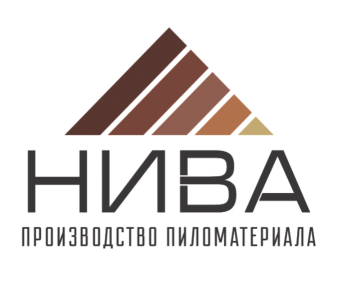 Контакты
Центральный офис, бухгалтерия: 192102, г. Санкт-Петербург,  улица Бухарестская, дом 24, офис 310. +7(812) 449-73-65Торговая база: г. Санкт-Петербург, Невский район, Глухоозерское шоссе, дом 7, корпус 2
Бухгалтерия: Смирнова Ирина Борисовна  +7(812) 449-73-65
Генеральный директор: Третьяков Николай Георгиевич
Отдел продаж: 
Александр +79045519599
Евгений +79315819151УслугиОказываем услуги по обработке пиломатериалов огне-био защитным средством «Старый Вяз» . Поверхностная обработка древесины осуществляется методом погружения (ванным способом).Поможем подобрать материалы, соответствующие по цене и качеству, требуемые для реализации Ваших проектов.Изготовление пиломатериалов нестандартных размеров, в короткие сроки по согласованной цене.Осуществляем доставку пиломатериалов, а также доставку с оплатой материала на месте.Комплектация строительных заказов.ПРАЙС-ЛИСТДоска обрезная естественной влажности (хвоя) 1 сорт (деловая)Брус и брусок естественной влажности 1 сорт (деловой)Доска , брус и брусок естественной влажности 2 сорт (общестроительный)Доска хвоя, сухая 1 сортПиломатериалы сухие строганные.Доска сухая строганая. Имитация бруса.Имитация бревна.Шпунт, хвоя.Брусок сухой строганный, хвоя.Вагонка.Пиломатериалы из лиственницы.Брус профилированный, бревно оцилиндрованное  естественной влажности.95х145х6 договорная145х145х6 договорнаяВозможно изготовление бань и домов по Вашим или нашим проектам.Дома из клееного бруса. (Производство в Карелии)Предоставляем типовые  и индивидуальные проекты домов и бань из клееного и профилированного бруса, по желанию заказчика. Осуществляем доставку и сборку в  любой регион по согласованной цене. Клееный брус.Изготавливаем клееный брус, длиной до 12,0м, любых сечений. Лучшее решение для устройства перекрытий больших пролетов строений.РАЗМЕР мм.ЦЕНА руб/м3ЦЕНА руб/шт.25х100х600011200 руб/м.куб.168 руб./шт.25х125х600011200 руб/м.куб.                210 руб./шт.25х150х600011200 руб/м.куб.252 руб./шт.40х100х600011200 руб/м.куб.             269 руб./шт.40х125х600011200 руб/м.куб.336 руб./шт.40х150х600011200 руб/м.куб.404 руб./шт.50х100х600011200 руб/м.куб.336 руб./шт.50х125х600011200 руб/м.куб.            420 руб./шт.50х150х600011200 руб/м.куб.504 руб./шт.50х200х600011200 руб/м.куб.672 руб./шт.РАЗМЕР мм.ЦЕНА руб/м3ЦЕНА руб/шт.25х50х300012200 руб/м.куб.46 руб./шт.25х50х600012200 руб/м.куб.92 руб./шт.50х50х300012200 руб/м.куб.92 руб./шт.50х50х600012200 руб/м.куб.           183 руб./шт.40х40х300012200 руб/м.куб.59 руб./шт.40х40х600012200 руб/м.куб.           118 руб./шт.40х50х300012200 руб/м.куб.             74 руб./шт.40х50х600012200 руб/м.куб.147 руб./шт.100х100х600011200 руб/м.куб.672 руб./шт.100х150х600011200 руб/м.куб.1008 руб./шт.150х150х600011200 руб/м.куб.1512 руб./шт.150х200х600011200 руб/м.куб.2016 руб./шт.200х200х600011200 руб/м.куб.2688 руб./шт.РАЗМЕР мм.ЦЕНА руб/м3ЦЕНА руб/м3ЦЕНА руб/шт.25х100х60007800 руб/м.куб.7800 руб/м.куб.117 руб./шт.25х125х60007800 руб/м.куб.7800 руб/м.куб.147 руб./шт.25х150х60007800 руб/м.куб.7800 руб/м.куб.176 руб./шт.40х100х60008400 руб/м.куб.8400 руб/м.куб.202 руб./шт.40х150х60008400 руб/м.куб.8400 руб/м.куб.303 руб./шт.50х100х60008400 руб/м.куб.8400 руб/м.куб.252 руб./шт.50х125х60008400 руб/м.куб.8400 руб/м.куб.315 руб./шт.50х150х60008400 руб/м.куб.8400 руб/м.куб.378 руб./шт.50х200х60008400 руб/м.куб.8400 руб/м.куб.504 руб./шт.100х100х60008400 руб/м.куб.8400 руб/м.куб.  504 руб./шт.100х150х60008400 руб/м.куб.8400 руб/м.куб.  756 руб./шт.150х150х60008400 руб/м.куб.8400 руб/м.куб.          1134 руб./шт.150х200х60008400 руб/м.куб.8400 руб/м.куб.1512 руб./шт.200х200х60008400 руб/м.куб.8400 руб/м.куб.2016 руб./шт.         40х50х6000       9100 руб/м.куб.            110 руб./шт.            110 руб./шт.           50х50х6000       9100 руб/м.куб.            137 руб./шт.            137 руб./шт.         25х50х3000       9100 руб/м.куб.              35 руб./шт.              35 руб./шт.РАЗМЕР мм.ЦЕНА руб/м3ЦЕНА руб/шт.25х100х600012800 руб/м.куб.192 руб./шт.25х125х600012800 руб/м.куб.240 руб./шт.25х150х600012800 руб/м.куб.288 руб./шт.40х100х600014800 руб/м.куб.391 руб./шт.40х125х600014800 руб/м.куб.444 руб./шт.40х150х600014800 руб/м.куб.533 руб./шт.50х100х600014800 руб/м.куб.444 руб./шт.50х125х600014800 руб/м.куб.555 руб./шт.50х150х600014800 руб/м.куб.666 руб./шт.50х200х600014800 руб/м.куб.888 руб./шт.  50х50х6000                        15800 руб/м.куб.                     237 руб./шт.  50х50х6000                        15800 руб/м.куб.                     237 руб./шт.  50х50х6000                        15800 руб/м.куб.                     237 руб./шт.РАЗМЕР мм.ЦЕНА руб/м3ЦЕНА руб/шт.20х95х600019500 руб/м.куб.223 руб./шт.20х120х600019500 руб/м.куб.281 руб./шт.20х145х600019500 руб/м.куб.340 руб./шт.45х95х600019500 руб/м.куб.500 руб./шт.45х145х600019500 руб/м.куб.764 руб./шт.45х195х600019500 руб/м.куб.1027 руб./шт.РАЗМЕР мм.ЦЕНА руб/м3ЦЕНА руб/шт.20х146х600021500 руб/м.куб.377 руб./шт.45х195х600021500 руб/м.куб.1132 руб./шт.РАЗМЕР мм.ЦЕНА руб/м3ЦЕНА руб/шт.45х145х600021500 руб/м.куб.842 руб./шт.45х195х600021500 руб/м.куб.1132 руб./шт.РАЗМЕР мм.ЦЕНА руб/м3ЦЕНА руб/шт.20х96х600022500  руб/м.куб.260 руб./шт.36х96х600022500  руб/м.куб.467 руб./шт.36х146х600022500  руб/м.куб.710 руб./шт.РАЗМЕР мм.ЦЕНА руб/м3ЦЕНА руб/шт.20х45х300020500 руб/м.куб.56 руб./шт.45х45х300020500 руб/м.куб.125 руб./шт.КатегорияЦЕНА руб/м3ЦЕНА руб/м.кв.Евровагонка категории А23500 руб/м.куб.294 руб. м2Евровагонка категории В21000 руб/м.куб.262 руб. м2Евровагонка категории С13500 руб/м.куб.169 руб. м2РАЗМЕР мм.ЦЕНА руб/м3ЦЕНА руб/шт.Доска сухая (лиственница)Доска сухая (лиственница)Доска сухая (лиственница)32х100х400025000 руб/м.куб.320 руб./шт.32х150х400025000 руб/м.куб.480 руб./шт.50х150х400030000 руб/м.куб.750 руб./шт.50х200х400030000 руб/м.куб.1000 руб./шт.Имитация бруса, лиственница, сорт АВИмитация бруса, лиственница, сорт АВИмитация бруса, лиственница, сорт АВ20х145х400032000 руб/м.куб.371 руб./шт.Доска сухая строганная, лиственница, сорт АВДоска сухая строганная, лиственница, сорт АВДоска сухая строганная, лиственница, сорт АВ20х120х400030000 руб/м.куб.288 руб./шт.45х145х400030000 руб/м.куб.783 руб./шт.45х195х400030000 руб/м.куб.1053 руб./шт.Доска террасная, евро 2, сорт «АВ»Доска террасная, евро 2, сорт «АВ»Доска террасная, евро 2, сорт «АВ»28х145х400032000 руб/м.куб.520 руб./шт.45х145х400032000 руб/м.куб.835 руб./шт.